Порядок установки сертификата ЭПУстановка сертификата: Запустить предустановленное ПО КриптоПро>Сервис>Посмотреть сертификаты в контейнере>Обзор>Выбираем нужный носитель с записанным на него контейнером ключа ЭП>OK>Далее>Установить>Готово.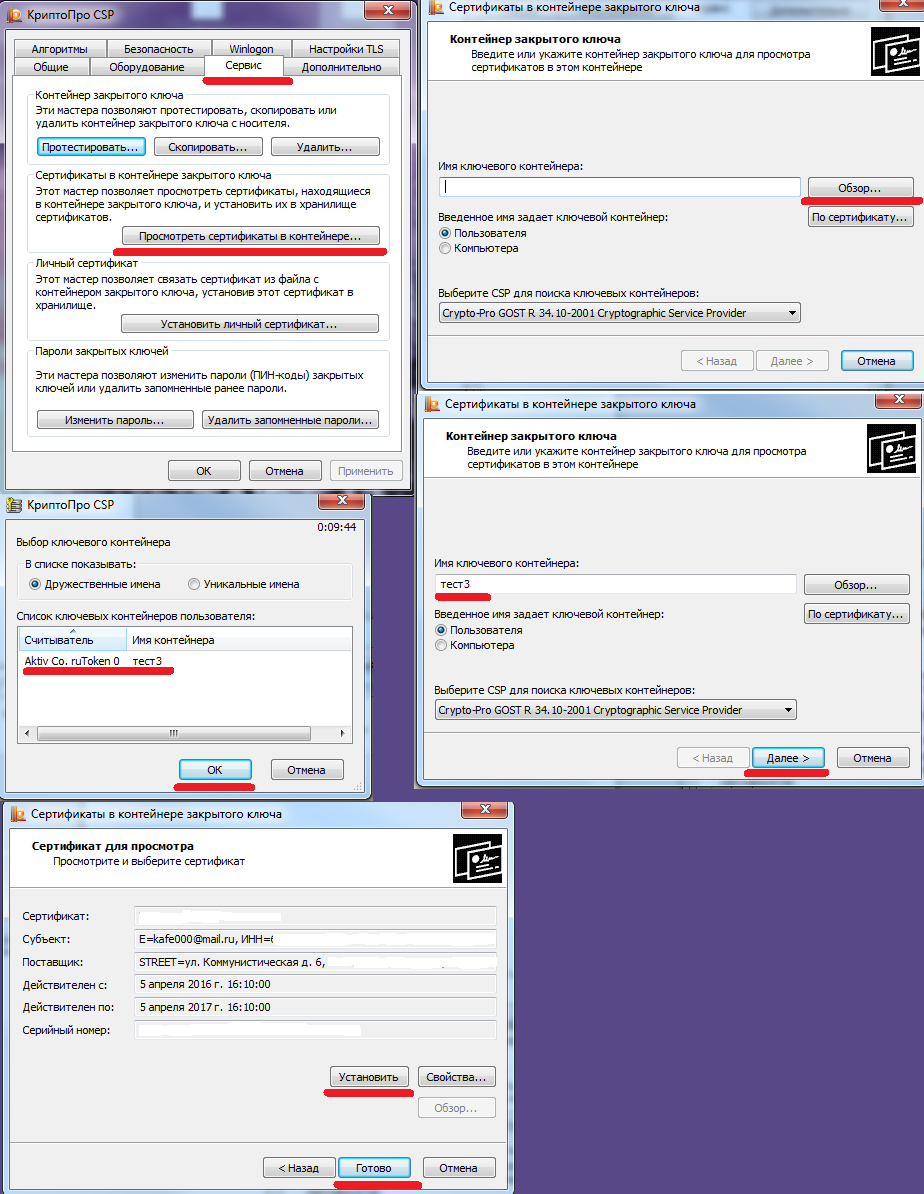 